ОПРОСНЫЙ ЛИСТ ДЛЯ ЗАКАЗА ЗАЩИТНОГО РУКАВА РВД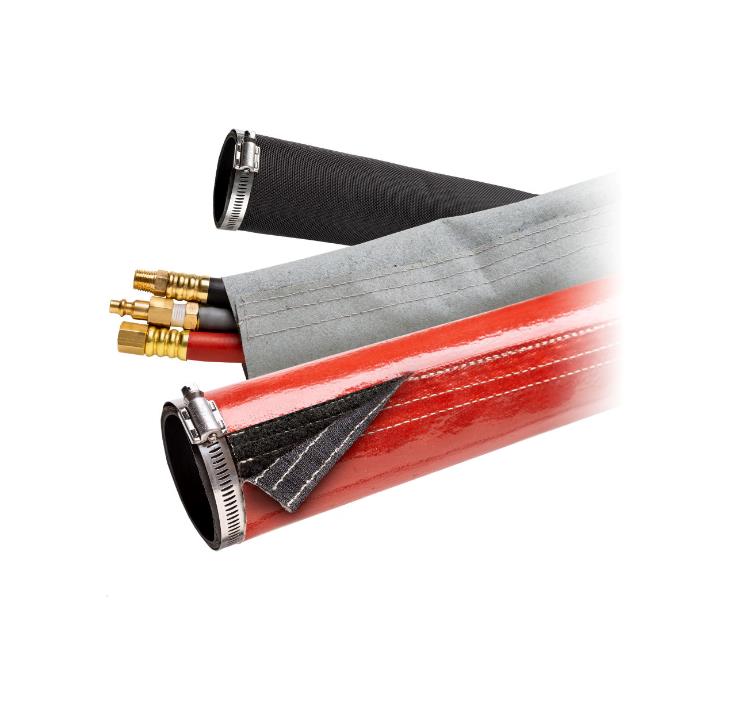 Дата:Название предприятия:Контактное лицо:	Должность:Телефон:	Электронный адрес:	Диаметр РВД, мм:Наличие разъемного элемента (липучка, молния):Длина рукава, п.м:Рабочая температура:От чего необходимо защитить:Комментарий: